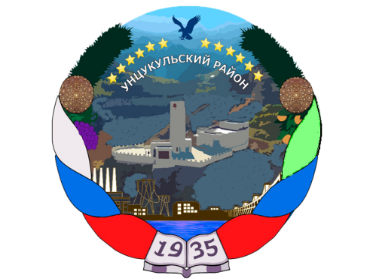 РЕСПУБЛИКА ДАГЕСТАНГЛАВА  МУНИЦИПАЛЬНОГО ОБРАЗОВАНИЯ«УНЦУКУЛЬСКИЙ РАЙОН»Индекс 368950  РД, пос. Шамилькала, ул.М.Дахадаева,3  тел.55-64-85e-mail:mo_uncuk_raion@mail.ruПОСТАНОВЛЕНИЕот  «20» июля 2020 г. № 126О проведении мероприятий по внедрению персонифицированного финансирования дополнительного образования детей в Унцукульском муниципальном районе
В целях реализации мероприятий федерального проекта «Успех каждого ребенка» национального проекта «Образование», утвержденного протоколом президиума Совета при Президенте Российской Федерации по стратегическому развитию и национальным проектам от 3 сентября 2018 г. № 10, и в соответствии с методическими рекомендациями, утвержденными распоряжением Министерства просвещения Российской Федерации от 1 марта 2019 г. № Р20, руководствуясь  Уставом  МО  «Унцукульский  район», постановлением  Администрации  МО  «Унцукульский  район»  № 69  от  20 июня 2011  г.  «Об утверждении  Порядка  создания,  реорганизации,  изменения  типа  и  ликвидации муниципальных  учреждений,  а  также  утверждения  уставов  муниципальных  учреждений МО  «Унцукульский район» и внесения в них изменений»,  распоряжением Правительства Республики Дагестан № 236-р от 29 октября 2018г «Об утверждении Комплекса мер и Концепции по внедрению целевой модели развития системы дополнительного образования детей в Республике Дагестан» и в связи с внедрением системы персонифицированного финансирования дополнительного образования детей (ПФ ДОД) постановляю: 1. Изменить тип существующих муниципальных казенных учреждений дополнительного образования Унцукульского муниципального района с целью создания муниципальных бюджетных учреждений дополнительного образования.                          Предмет и основные цели деятельности, предельная штатная численность работников муниципальных бюджетных учреждений дополнительного образования при изменении типа сохраняются.2. Утвердить перечень муниципальных бюджетных учреждений дополнительного образования Унцукульского муниципального района, созданных путем изменения типа существующих муниципальных казенных учреждений дополнительного образования Унцукульского муниципального района (Приложение 1). 3. Утвердить перечень мероприятий по изменению типа существующих муниципальных казенных учреждений дополнительного образования Унцукульского муниципального района на муниципальные бюджетные (Приложение 2). 4. Муниципальному казенному учреждению «Отдел образования» МО «Унцукульский район» (Абдурахманову М.Г.) обеспечить своевременное выполнение плана мероприятий, размещение настоящего постановления на официальном сайте администрации МО «Унцукульский район».5. Создать межведомственную рабочую группу по внедрению модели персонифицированного финансирования  учреждений дополнительного образования района в составе:1.Магомедов А.М. – заместитель Главы МО «Унцукульский район»;2.Нурмагомедова З.О.- инструктор-методист УДОД МКУ «Отдел образования»;3.Магомедова А.А.- главный бухгалтер МКУ «Отдел финансов»;4.Малламагомедов М.М.- руководитель МКУ «Служба земельно-кадастровых и имущественных отношений»;          6. Контроль исполнения настоящего постановления возложить на заместителя главы администрации МО «Унцукульский район» Магомедова Абдулмуталима Муртазалиевича.Глава МО «Унцукульской район»	                       	    И.М.Нурмагомедов  							                                                                                   Приложение 1                                                                                    к постановлению главы                                                                                      МО «Унцукульский район"                                                                                   от 20.07.2020 г. N 126Перечень муниципальных бюджетных учреждений дополнительного образования Унцукульского муниципального района, созданных путем изменения типа существующих муниципальных казенных учреждений дополнительного образования Унцукульского муниципального района                                                                                  Приложение 2                                                                                    к постановлению главы                                                                                      МО «Унцукульский район"                                                                                    от 20.07.2020  г. N 126Перечень мероприятий по изменению типа существующих муниципальных казенных учреждений дополнительного образования Унцукульского муниципального района на муниципальные бюджетные.№п/пНаименование существующего муниципального казенного учреждения дополнительного образования Унцукульского муниципального районаНаименование муниципального бюджетного учреждения дополнительного образования Унцукульского муниципального районаНаименование муниципального бюджетного учреждения дополнительного образования Унцукульского муниципального района№п/пНаименование существующего муниципального казенного учреждения дополнительного образования Унцукульского муниципального районаПолное наименованиеСокращенное наименование1.ММуниципальное казенное учреждение  дополнительного образования «Унцукульский районный центр дополнительного образования детей» ММуниципальное бюджетное учреждение  дополнительного образования «Унцукульский районный центр дополнительного образования детей» МБУДО «УРЦДОД» с. Унцукуль2.ММуниципальное казенное учреждение  дополнительного образования «Детско-юношеская спортивная школа» с.УнцукульММуниципальное бюджетное учреждение  дополнительного образования «Детско-юношеская спортивная школа» с.УнцукульМБУДО «ДЮСШ» с. Унцукуль3.ММуниципальное казенное учреждение  дополнительного образования «Станция детско-юношеского туризма и экскурсий» сел.Унцукуль Унцукульского районаММуниципальное бюджетное учреждение  дополнительного образования «Станция детско-юношеского туризма и экскурсий» сел.Унцукуль Унцукульского района МБУДО «СДЮТЭ» с. Унцукуль4.мМуниципальное казенное учреждение  дополнительного образования «Детско-юношеская спортивная школа» им.Имама Шамиля   с. Гимры Унцукульского района Республики ДагестанмМуниципальное бюджетное учреждение  дополнительного образования «Детско-юношеская спортивная школа» им.Имама Шамиля   с. Гимры Унцукульского района Республики ДагестанМБУДО «ДЮСШ» с. Гимры5.ММуниципальное казенное учреждение  дополнительного образования     «Дом детского творчества» п. Шамилькала Унцукульского районаММуниципальное бюджетное учреждение  дополнительного образования     «Дом детского творчества» п. Шамилькала Унцукульского районаМБУДО «ДДТ» п. Шамилькала6.ММуниципальное казенное учреждение  дополнительного образования «Детско-юношеская спортивная школа» п.Шамилькала Унцукульского районаММуниципальное бюджетное учреждение  дополнительного образования «Детско-юношеская спортивная школа» п.Шамилькала Унцукульского районаМБУДО «ДЮСШ» п. Шамилькала7.ММуниципальное казенное учреждение  дополнительного образования «Детско-юношеская спортивная школа» сел.БалаханиММуниципальное бюджетное учреждение  дополнительного образования «Детско-юношеская спортивная школа» сел.БалаханиМБУДО «ДЮСШ» с. Балахани8.ММуниципальное казенное учреждение  дополнительного образования «Гимринский дом детского творчества»                        ММуниципальное бюджетное учреждение  дополнительного образования «Гимринский дом детского творчества»                       МБУДО «ГДДТ» с. Гимры№ п/пНаименование мероприятияОтветственныеСроки 1.Разработка и утверждение уставов, регистрация уставов в ФНС России №10 по РД Руководители образовательных учрежденийДо 15.08.20202.Письменное предупреждение руководителей об изменении типа. Специалист МКУ «Отдел образования» Унцукульского муниципального района ФИОДо 25.09.20203.Внесение изменений в трудовой договор руководителейГлавный специалист по правовым вопросам администрации района Бартыханова У.М.До 02.09.20204.Письменное предупреждение работников об изменении типа учреждения, внесение изменений в трудовые договора, трудовые книжки работниковРуководители образовательных учрежденийДо 15.08.20205.Формирование и согласование с МКУ «Служба земельно-кадастровых и имущественных отношений» перечня недвижимого имущества, сведений об общей балансовой и остаточной стоимости движимого имущества, перечень особо ценного движимого имущества1.Малламагомедов М.М.2.Руководители образовательных учрежденийДо 15.08.20206.Размещение информации об изменении типа на сайте МКУ «Отдел образования» Унцукульского муниципального района и муниципальных учреждений.1.Инструктор методист МКУ «Отдел образования» МО «Унцукульский район» -Магомедалиева А.А.2.Руководители  образовательныхучрежденийДо 15.08.20207.Предоставление в отдел финансов, отделение Федерального казначейства документов для внесения изменений в лицевые счета.Руководители образовательных учреждений До 15.08.20208.Переоформление лицензий на осуществление образовательной деятельностиРуководители образовательных учрежденийДо 15.08.20209.Переоформление в Росреестре документов на право оперативного управления имуществом, безвозмездного пользования земельными участками и зданиемРуководители образовательных учрежденийДо 15.08.202010.Замена печатей, штампов учреждений, внесение изменений в локальные акты.Руководители образовательных учрежденийДо 15.08.2020